Ponuka  pre členov Slovenského zväzu kuchárov a cukrárov.Účasť na  HORECA PRO 2016Na základe spolupráce s organizátormi podujatia HORECA PRO, by sme vám radi dali do pozornosti možnosť zúčastniť sa tohto zaujímavého podujatia zdarma. Podmienkou  pre bezplatný vstup je odoslanie e-mailu  s menom, pracovnou pozíciou a prevádzkou na info@horecapro.sk. HORECA PRO 2016 je medzinarodné podujatie určené pre profesionálov z HoReCa segmentu – t.z. zástupcov  hotelov, reštaurácii, barov, kaviarní, vínoték, e-shopov, cateringových spoločností a ďalších.  Podujatie sa uskutoční : 11.februára 2016 (9.00 - 19.00 hod) hotel NH Gate OneAmbrušova 7  Bratislava (neďaleko letiska)Ide o 2.ročník  podujatia, ktoré  je kombináciou  odbornej konferencie  a výstavy. Široká verejnosť nemá na podujatie prístup a účasť HoReCa profesionálov  je možná len na základe predchádzajúcej registrácie.  V rámci celodenného programu budú otvorené rôzne témy, týkajúce sa HoReCa prevádzok. Prezentovať  budú odborníci zo Slovenska k rôznym tématických okruhom - Marketing, Ľudské zdroje, Zákazník v HoReCa, Procesy v podnikoch, Inovácie a technológie ako aj témy určené pre kuchárov.   Program tvoria prezentácie, panelové diskusie, moderované degustácie a workshopy. Vo výstavnej časti majú návštevníci možnosť ochutnať nové a zaujímavé  produkty od viac ako 50 producentov z viacerých krajín. Medzi produktami sa nachádzajú najmä víno, voda, remeselné pivo, destiláty, káva, cigary, delikatesy a iné.Podrobné infomácie o programe, partneroch a podporovateľoch podujatia, ako aj zoznam prezentu-júcich a vystavovateľov je uvedený na:
 www.horecapro.sk 
www.facebook.com/HORECAPROevent/ Niektoré z výstupov, ktore poskytujú pohľad na 1.ročník podujatia:
https://www.youtube.com/watch?v=yX7XtIgnVgU 
http://www.ta3.com/clanok/1057638/odbornici-v-oblasti-sluzieb-sa-zisli-na-podujati-horeca-pro-2015.html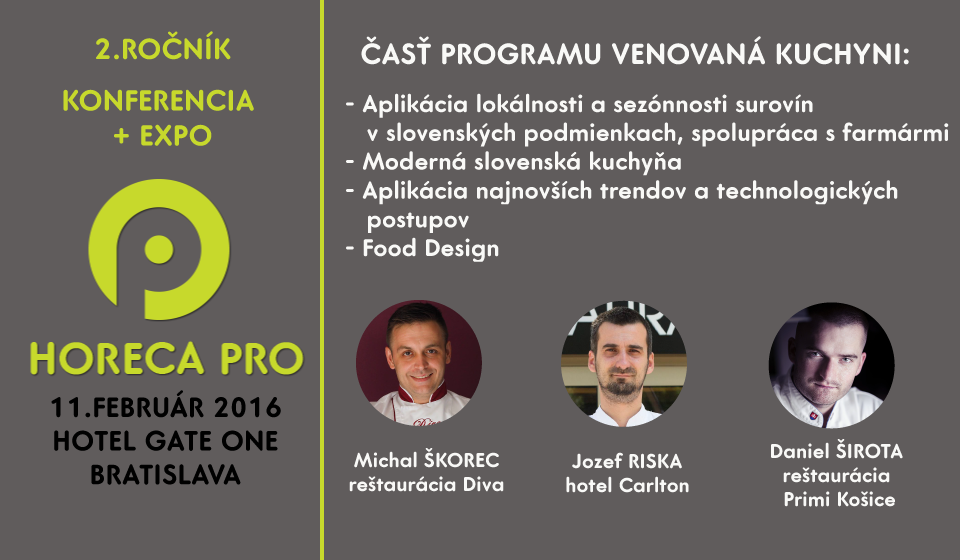 